52nd International Congress on Medieval StudiesMay 11–14, 2017Participant Information FormDeadline: September 15, 2016This form is available on the Congress website as a Microsoft Word form and as an interactive PDF file.The Participant Information Form is submitted, together with a one-page abstract, to the contact person listed in the Call for Papers if the paper is to be considered for inclusion in a Sponsored or Special Session or to the Medieval Institute for General Sessions.	Paper Title	     	(if applicable)	Name	     	Affiliation	     	PreferredPostal Address		     	Email	     IF YOU ARE PROPOSING A PAPER, YOU MUST CHECK BOTH BOXES I confirm that I will deliver this paper in person within the time limit imposed by the session organizer. I confirm that I am submitting only one abstract to only one session.
Currently enrolled undergraduates may propose a paper only for the “Papers by Undergraduates” Special Session(s).Audio-Visual Equipment I do not need any AV equipment. data projector for use with speaker’s laptop  data projector for use with speaker’s laptop		(HDMI cable preferred) whiteboard speakers for laptop DVD player Blu-ray playerOther AV request:       Data Projectors. The data projectors used in Congress meeting rooms, when requested, have VGA connections and support 640 x 480 (VGA), 800 x 600 (SVGA), 1024 x 768 (XGA), and 1280 x 1024 (SXGA) resolutions. Some also have HDMI cables. We encourage you to test your laptop with a projector using a VGA or HDMI (if you specifically requested HDMI) connection before coming to the Congress. If a data projector is requested, a screen will be provided.Most Mac users and any laptop user without a VGA or HDMI terminal will need to bring an adapter for the VGA or HDMI connection (the latter only if an HDMI cable was particularly requested). All laptop users will need to bring power cords. Most of those coming from outside North America will need a plug adapter (although probably not a converter, since most laptops are designed to work with a wide range of voltage and frequency). Electrical current in the United States is 120 volts/60 Hz.Please note that computers are not provided for Congress presentations. Speakers who wish to make presentations involving a computer are expected to bring their own laptops or to arrange with the session’s organizer or another colleague for the use of a computer. Internet Access. Access to the Internet during the Congress, including in meeting rooms, is through WMU’s wireless network. Those planning to use the Internet during their presentations will need to establish a User ID in WMU’s wireless system in advance of the session by following the instructions contained in their Congress registration packets.Other Equipment. Slide projectors (35 mm), document cameras, DVD players, Blu-ray players, VHS players, audio CD and cassette players, and whiteboards are also available.Your Participant Information Form must be submitted by September 15For a Sponsored Session to the session’s contact person listed in the Call for Papers ORFor a Special Session to the session’s contact person listed in the Call for Papers ORFor a General Session to the Congress Committee at the Medieval InstituteCongress CommitteeThe Medieval InstituteWestern Michigan University1903 W. Michigan Ave.Kalamazoo, MI 49008-5432Fax: 269-387-8750medieval-institute@wmich.edu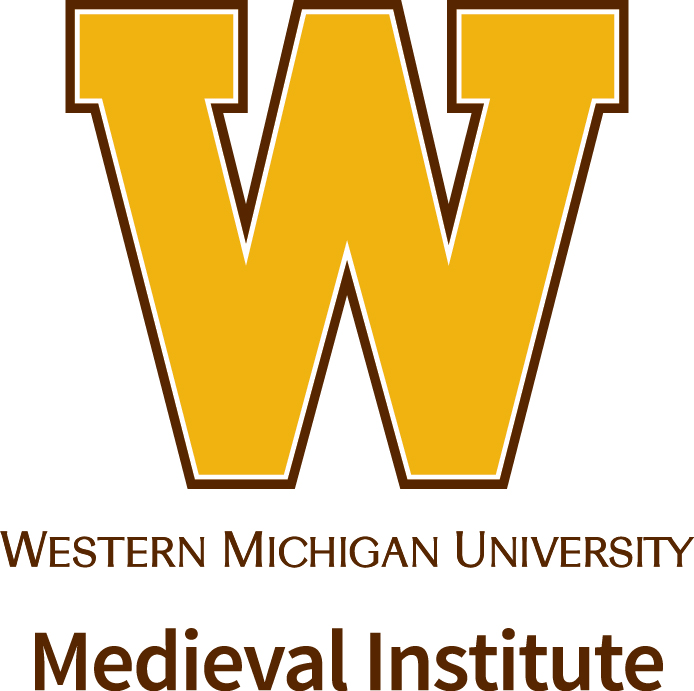 